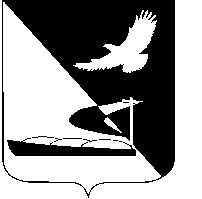 АДМИНИСТРАЦИЯ МУНИЦИПАЛЬНОГО ОБРАЗОВАНИЯ«АХТУБИНСКИЙ РАЙОН»ПОСТАНОВЛЕНИЕ13.04.2016      					                  № 164О мерах по организации отдыха, оздоровления и занятости детей и подростков в 2016 годуВ целях создания экономических и организационных условий, обеспечивающих отдых, оздоровление и занятость детей и подростков МО «Ахтубинский район» в 2016 году, во исполнение постановления Правительства Астраханской области от 12.09.2014 № 399-П «О государственной программе «Социальная защита, поддержка и социальное обслуживание населения Астраханской области», постановления администрации МО «Ахтубинский район» от  18.12.2015 № 1368 «Об утверждении муниципальной программы «Молодежь Ахтубинского района на 2016-2018 годы», администрация МО «Ахтубинский район»ПОСТАНОВЛЯЕТ: 1. Утвердить:1.1. Состав комиссии по организации отдыха, оздоровления и занятости детей и подростков в 2016 году (прилагается).1.2. Положение о комиссии по организации отдыха, оздоровления и занятости детей и подростков в 2016 году, далее Комиссия (прилагается).2. Поручить Комиссии: 2.1. Провести необходимые организационно-технические мероприятия по созданию условий для отдыха, оздоровления и занятости детей и подростков.  2.2. Скоординировать деятельность служб и ведомств администрации МО «Ахтубинский район» с хозяйственными руководителями всех форм собственности, профсоюзными и другими организациями, занимающимися вопросами оздоровления и занятости детей и подростков.2.3. Принять меры по сохранению в 2016 году системы отдыха, оздоровления и занятости детей и подростков.2.4. Обеспечить в приоритетном порядке, организацию отдыха оздоровления и занятости детей и подростков, обратив особое внимание на отдых, оздоровление и занятость детей-сирот, детей оставшихся без попечения родителей, детей с ограниченными возможностями, детей из многодетных и неполных семей, беженцев и вынужденных переселенцев, детей военнослужащих, участвовавших в контртеррористических операциях, детей безработных граждан, детей, стоящих на профилактическом учете в органах внутренних дел, а также других категорий детей, нуждающихся в особой заботе государства.3. Рекомендовать управлению образованием администрации МО «Ахтубинский район» (Лаптиев А.А.) использовать разнообразные формы организации отдыха, оздоровления и занятости детей и подростков на базе подведомственных учреждений (в том числе организацию палаточного лагеря, досуговых площадок и т.п.)4. Рекомендовать ГКУ АО «Центр социальной поддержки населения Ахтубинского района» (Тетерятникова Т.А.) организовать летнее оздоровление опекаемых детей, детей из многодетных и малообеспеченных семей.5. Управлению культуры и кинофикации администрации МО «Ахтубинский район» (Смушко Е.Г.), комитету по делам семьи, подростков и молодежи администрации МО «Ахтубинский район» (Русинова Ю.В.) проводить культурно-досуговую работу с детьми и подростками, не выезжающими в каникулярный период в другие места отдыха, на детских оздоровительных площадках, в подростковых клубах по месту жительства, домах культуры согласно утвержденным планам.6. Отделу по физической культуре и спорту администрации МО «Ахтубинский район» (Костюк И.Е.) организовать спортивно-оздоровительную работу с детьми и подростками в период школьных каникул.7. Комитету по делам семьи, подростков и молодежи администрации МО «Ахтубинский район» (Русинова Ю.В.):7.1.  Провести мероприятия по вовлечению молодежи в деятельность трудовых отрядов и объединений и организовать иные формы занятости в каникулярное время. 7.2.   Организовать профильные туристические походы по программе военно-спортивной игры «Экстрим» для трудных детей и подростков, состоящих на учёте в комиссии по делам несовершеннолетних.8. ГБУЗ АО «Ахтубинская РБ» (Шиянова Е.И.) обеспечить:8.1. Организацию  медицинского обслуживания детей  и контроль за организацией  питания в палаточном лагере.8.2. Контроль за условиями хранения лекарственных препаратов для оказания первой медицинской помощи  в палаточном лагере.8.3. Заполнение медицинских обменных карт медицинскими работниками для детей, отъезжающих в загородные здравницы в соответствии с требованиями Министерства здравоохранения.9. Рекомендовать территориальному отделу управления Роспотребнадзора по Астраханской области в Ахтубинском, Харабалинском районах и ЗАТО г. Знаменска (Чикризов П.Ф.) установить контроль за подготовкой учреждений детского отдыха и оздоровления к оздоровительной кампании и их работой в каникулярный период без взимания платы.10.   Рекомендовать   ФГКУ  «2 отряд ФПС по Астраханской области» (Гамботов М.Б.):10.1. Организовать проверку противопожарного состояния с целью обеспечения приема учреждений детского отдыха и оздоровления, органами противопожарного надзора к началу оздоровительной кампании без взимания платы и обеспечить контроль за их работой в каникулярный период времени.10.2.  Осуществлять меры по обеспечению безопасного нахождения и спасения детей и подростков на воде в специальных местах, отведённых для купания и отдыха.11. Рекомендовать ОМВД РФ по Ахтубинскому району (Штумф А.В.):11.1. Оказывать содействие в обеспечении перевозки детей и подростков учреждений детского отдыха и оздоровления, в период школьных каникул.11.2. Оказывать содействие в обеспечении общественного порядка и безопасности при проезде организованных групп детей по маршрутам следования к местам отдыха и обратно, а также в период их пребывания в организациях отдыха и оздоровления детей.11.3. Совместно с управлением образованием администрации МО «Ахтубинский район» в рамках проведения операции «Подросток-2016» активизировать профилактическую работу на базе палаточного лагеря, а также предусмотреть профилактические меры снижения детского и подросткового травматизма на улицах и дорогах г. Ахтубинска и Ахтубинского района в период школьных каникул.12. Руководителям структурных подразделений администрации МО «Ахтубинский район», муниципальных учреждений и организаций, принимающих участие в обеспечении и организации отдыха, оздоровления и занятости детей, подростков и молодежи, направлять в Комиссию по организации отдыха, оздоровления и занятости детей, подростков и молодежи еженедельный отчет (каждый четверг) о ходе выполнения данного постановления.13. Отделу информатизации и компьютерного обслуживания администрации МО «Ахтубинский район» (Короткий В.В.) обеспечить размещение настоящего постановления в сети Интернет на официальном сайте администрации МО «Ахтубинский район» в разделе «Документы» подразделе «Документы Администрации» подразделе «Официальные документы».14. Отделу контроля и обработки информации администрации МО «Ахтубинский район» (Свиридова Л.В.) представить информацию в газету «Ахтубинская правда» о размещении настоящего постановления в сети Интернет на официальном сайте администрации МО «Ахтубинский район» в разделе «Документы» подразделе «Документы Администрации» подразделе «Официальные документы».И.о. главы администрации						Ю.И. Привалова  УТВЕРЖДЕН              постановлением администрацииМО «Ахтубинский район»от 13.04.2016  № 164СОСТАВкомиссии по организации отдыха, оздоровления и занятостидетей и подростков в 2016 году        УТВЕРЖДЕН                                                                               постановлением администрации МО «Ахтубинский район»от 13.04.2016   № 164ПОЛОЖЕНИЕо комиссии по организации отдыха, оздоровления и занятости детей иподростков в 2016 годуОБЩИЕ ПОЛОЖЕНИЯ1.1. Комиссия по организации отдыха, оздоровления и занятости детей, подростков и молодежи (далее комиссия) образована при администрации МО «Ахтубинский район».1.2. Комиссия осуществляет свою деятельность, руководствуясь Конституцией РФ, Законами РФ, Указами и распоряжениями Президента РФ, постановлениями и распоряжениями Правительства РФ, законами Астраханской области, постановлениями и распоряжениями Правительства Астраханской области, постановлениями  и распоряжениями администрации МО «Ахтубинский район», а также настоящим положением.1.3. Комиссия является совещательным органом и создана для оперативного решения вопросов по организации мероприятий МО «Ахтубинский район», направленных на защиту детства, укрепления здоровья детей и подростков, улучшения их отдыха, решения проблем занятости подростков.1.4. Решения, принимаемые комиссией в соответствии с ее компетенцией, носят рекомендательный характер для органов местного самоуправления. По вопросам, требующим принятия законодательных и нормативных актов, комиссия вносит в установленном порядке соответствующие проекты документов на рассмотрение администрации МО «Ахтубинский район».1.5. Комиссию возглавляет заместитель главы администрации МО «Ахтубинский район» по социальной политике и профилактике правонарушений.Организация работы комиссии возлагается на комитет по делам семьи, подростков и молодежи и управление образованием. Члены комиссии несут персональную ответственность за реализацию ее решений по профилю своей деятельности.      2.   ОСНОВНЫЕ    ЗАДАЧИ    КОМИССИИ2.1. Координация деятельности заинтересованных учреждений, организаций, служб всех ведомств и систем на территории  МО «Ахтубинский район» по вопросам организации отдыха, оздоровления и занятости детей и подростков.2.2. Выявление средств и резервов для эффективной организации и проведения оздоровительной компании.2.3. Взаимодействие со средствами массовой информации с целью более полного отражения проблем в организации отдыха и оздоровления детей, различных аспектов деятельности оздоровительных учреждений.2.4. Подведение итогов летней оздоровительной кампании.ФУНКЦИИ И  ПОЛНОМОЧИЯ КОМИССИИКомиссия, в целях реализации возложенных на нее задач, рассматривает на своих заседаниях вопросы, связанные с организацией отдыха, оздоровления и занятости детей и подростков, по поручению главы МО «Ахтубинский район», по инициативе членов комиссии.По итогам рассмотрения комиссия принимает решения в пределах своей компетенции. В компетенцию комиссии входит:3.1. Подготовка проектов, постановлений и изменений в нормативные и распорядительные документы, направленных на сохранение и развитие системы отдыха, оздоровления и занятости детей и подростков МО «Ахтубинский район».3.2. Получение информации, требующейся для выполнения возложенных на комиссию задач, от местных органов власти, предприятий, учреждений, организаций, расположенных на территории г. Ахтубинска и района. 3.3. Получение докладов и отчетов государственных и негосударственных органов, учреждений и организаций, участвующих в реализации федеральных, областных и районных программ по организации отдыха, оздоровления и занятости детей и подростков.По вопросам своей деятельности члены комиссии могут посещать любые государственные и негосударственные органы, учреждения и организации в установленном законом порядке. Должностные лица государственных и негосударственных органов, учреждений и организаций должны предоставлять запрашиваемую комиссией информацию, характер которой не противоречит существующему законодательству.3.4. На заседания комиссии могут приглашаться специалисты, представители заинтересованных предприятий, организаций и учреждений.3.5. Комиссия осуществляет контроль за расходованием финансовых средств, выделенных на организацию отдыха и оздоровления детей и подростков.ОРГАНИЗАЦИОННЫЕ ВОПРОСЫ  ДЕЯТЕЛЬНОСТИ КОМИССИИ.4.1. Комиссия создается и ликвидируется постановлением администрации МО «Ахтубинский район».4.2. Заседание комиссии проводится не реже одного раза в месяц (в летний период), по мере необходимости, и считается правомочным, если на нем присутствует более половины ее членов. Дату проведения заседаний комиссии определяет председатель комиссии, в его отсутствие, заместитель председателя комиссии.4.3. Решения комиссии принимаются открытым голосованием большинством участвующих в голосовании членов комиссии.   4.4. Организация подготовки заседаний и документов комиссии возлагается на комитет по делам семьи, подростков и молодежи и управление образованием.4.5. Заседания комиссии ведет председатель комиссии, в его отсутствие - заместитель председателя, протоколирует ответственный секретарь. Оформленный протокол, в течение трех дней после заседания, представляется на подпись председателю.Верно:                                            Привалова Ю.И.– зам. главы администрации МО «Ахтубинский район», председатель комиссииЛаптиев А.А.– начальник управления образованием администрации МО «Ахтубинский район», зам. председателя комиссииРусинова Ю.В.– председатель комитета по делам семьи, подростков и молодежи администрации МО «Ахтубинский район», заместитель председателя комиссииФоменко А.А.– ведущий специалист комитета по делам семьи, подростков и молодежи администрации МО «Ахтубинский район», ответственный секретарь комиссииЧлены комиссии:Члены комиссии:Кожухина Н.Г.– начальник финансового управления администрации МО «Ахтубинский район»Штумф А.В.– начальник ОМВД РФ по Ахтубинскому району (по согласованию)Костюк И.Е.– начальник отдела по физической культуре и  спорту администрации МО «Ахтубинский район»Макухина Л.А.– председатель Ахтубинской территориальной организации профсоюза работников народного образования и науки  (по согласованию)Смушко Е.Г.– начальник управления культуры и кинофикации администрации МО «Ахтубинский район»Гамботов М.Б.– и.о. начальника ФГКУ «2 отряд ФПС по Астраханской области» (по согласованию)Чикризов П.Ф.– начальник территориального отдела территориального управления Роспотребнадзора по Астраханской области в Ахтубинском, Харабалинском районах и ЗАТО г. Знаменск (по согласованию)Тетерятникова Т.А.Шиянова Е.И.         Верно:- директор ГКУ АО «Центр социальной поддержки населения Ахтубинского района» (по согласованию)- главный врач ГБУЗ АО «Ахтубинская РБ» (по согласованию)